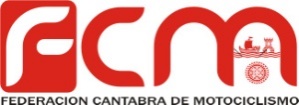 CAMPEONATO MX 2019       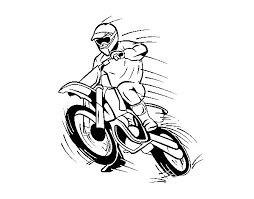            MX 65 ALEVINCIRCUITOFECHAORGANIZAGUARNIZO11/05/2019FCMNOJA23/06/2019MX NOJASAN SALVADOR0/07/2019FCMHINOJEDO08/09/2019GUARNIZO05/10/2019RJ SPORTCABEZON19/10/2019MC LAS ARENAS